ЧЕРКАСЬКА ОБЛАСНА РАДАГОЛОВАР О З П О Р Я Д Ж Е Н Н Я03.04.2020                                                                            № 136-рПро внесення зміндо розпорядження головиобласної ради від 02.03.2020 № 75-рВідповідно до статті 59 Закону України «Про місцеве самоврядування
в Україні», пункту 8 Порядку проведення конкурсного відбору кандидатів
на посади керівників підприємств, установ, закладів спільної власності територіальних громад сіл, селищ, міст Черкаської області, затвердженого рішенням обласної ради від 07.09.2018 № 24-10/VІІ, враховуючи заяву голови громадської організації «Платформа Громадських Діалогів» про відкликання представника зі складу конкурсної комісії:внести до розпорядження голови обласної ради від 02.03.2020 № 75-р «Про утворення конкурсної комісії з проведення конкурсного відбору
на зайняття посади директора Черкаського молодіжного ресурсного центру» зміни, виключивши в додатку до розпорядження слова «КУРЯВИЙ Олександр Валерійович – голова громадської організації "Платформа Громадських Діалогів"».Голова									А. ПІДГОРНИЙ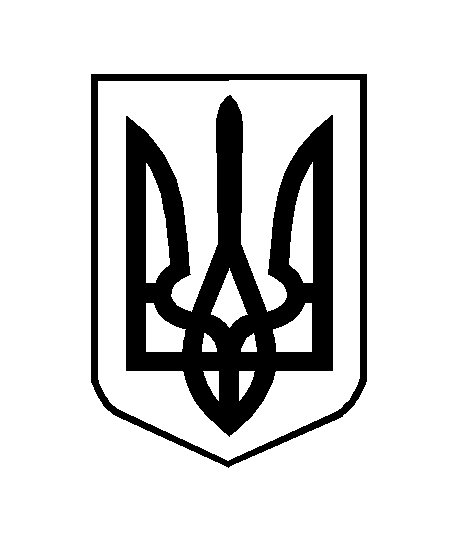 